REQUERIMENTO Nº 257/2021Requer informações acerca do Projeto de Lei Municipal nº 18/2018, o qual versa: “sobre o Projeto de Lei Complementar que autoriza o Poder Executivo Municipal de outorgar Concessão de Direito Real de Uso de espaços públicos para a exploração de serviços e comércio eventual em ponto fixo em caráter oneroso e mediante a concorrência, dando outras providências.    Senhor Presidente,Senhores Vereadores, CONSIDERANDO que, o projeto foi apresentado na casa de lei em novembro 2018; CONSIDERANDO que, posteriormente esse projeto foi retirado desta casa de lei;CONSIDERANDO que, uma das bandeiras desse vereador é o empreendedorismo, e o Projeto de Lei Municipal nº 18/2018 visa estimular iniciativas de empreendedorismo fomentando a atividade econômica em espaços públicos da cidade; CONSIDERANDO que o princípio da transparência é essencial para o bom desempenho das atividades públicas.                              REQUEIRO que, nos termos do Art. 10, Inciso X, da Lei Orgânica do município de Santa Bárbara d’Oeste, combinado com o Art. 63, Inciso IX, do mesmo diploma legal, seja oficiado o Excelentíssimo Senhor Prefeito Municipal para que encaminhe a esta Casa de Leis as seguintes informações:   1° Porque a administração municipal retirou o Projeto de Lei Municipal nº 18/2018?2º) Existe a possibilidade que o projeto seja novamente protocolado ainda este ano? 3º) Se a resposta do item 2º for positiva. Quando?4º) Juridicamente é constitucional esse projeto de lei ser proposto pelo poder legislativo?                      5º) Se a resposta do item 4º for positiva. Detalhar. Sendo negativa justifique.6º) Outras informações que julgarem necessárias;                       Plenário “Dr. Tancredo Neves”, em 22 de março de 2.021.          Reinaldo Casimiro        -Vereador-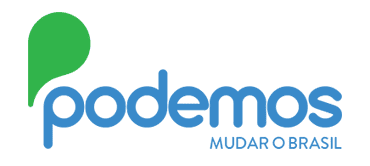 